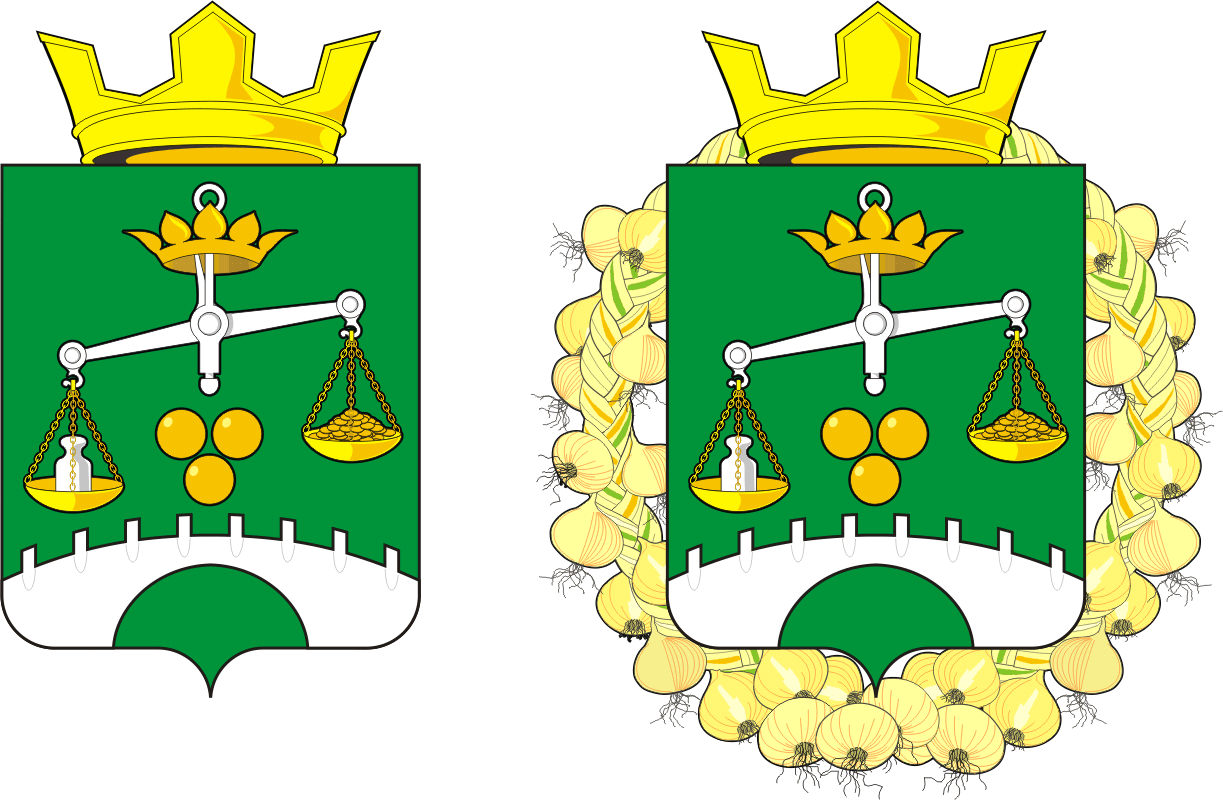 АДМИНИСТРАЦИЯМУНИЦИПАЛЬНОГО ОБРАЗОВАНИЯСЕЛЬСКОЕ ПОСЕЛЕНИЕ ПЕТРОВСКИЙ СЕЛЬСОВЕТСАРАКТАШСКОГО РАЙОНА ОРЕНБУРГСКОЙ ОБЛАСТИП О С Т А Н О В Л Е Н И Е19 мая 2023 года              	        с. Петровское                                    № 28/1-пВ соответствии с Федеральным законом от   6 октября 2003 года № 131-ФЗ «Об общих принципах местного самоуправления в Российской Федерации», Федеральным законом от 12 января 1996 года №8-ФЗ «О погребении и похоронном деле», Законом Российской Федерации 14 января 1993 года № 4292-1 «Об увековечении памяти погибших при защите в целях реализации полномочий, Уставом муниципального образования Петровский сельсовет Саракташского района Оренбургской области:1. Утвердить Порядок предоставления участков для воинских захоронений на территории муниципального образования Петровский сельсовет Саракташского района Оренбургской области согласно приложению.2.  Определить резерв специализированных мест для воинских захоронений на общественных кладбищах сельского поселения Петровский сельсовет Саракташского района Оренбургской области:2.1. Юго-восточная часть гражданского христианского кладбища с.Петровское (кадастровый номер 56:26:1401001:494), площадью 150 кв.м.2.2. Юго-западная часть гражданского христианского кладбища с.Андреевка (кадастровый номер 56:26:1402001:138), площадью 100 кв.м.3. Постановление вступает в силу со дня его подписания и подлежит размещению на официальном сайте администрации муниципального образования Петровский сельсовет Саракташского района Оренбургской области в сети Интернет.  4. Контроль за исполнением настоящего постановления оставляю за собой.Глава  сельсовета						О.А. МитюшниковаРазослано: прокуратуре района, на сайт, в делоОб утверждении Порядка предоставления участков для воинских захоронений на территории муниципального образования Петровский сельсовет Саракташского района Оренбургской области 